Зарегистрировано в Минюсте России 20 августа 2013 г. N 29622МИНИСТЕРСТВО ОБРАЗОВАНИЯ И НАУКИ РОССИЙСКОЙ ФЕДЕРАЦИИПРИКАЗот 2 августа 2013 г. N 734ОБ УТВЕРЖДЕНИИФЕДЕРАЛЬНОГО ГОСУДАРСТВЕННОГО ОБРАЗОВАТЕЛЬНОГО СТАНДАРТАСРЕДНЕГО ПРОФЕССИОНАЛЬНОГО ОБРАЗОВАНИЯ ПО ПРОФЕССИИ140404.01 ЭЛЕКТРОСЛЕСАРЬ ПО РЕМОНТУОБОРУДОВАНИЯ ЭЛЕКТРОСТАНЦИЙВ соответствии с пунктом 5.2.41 Положения о Министерстве образования и науки Российской Федерации, утвержденного постановлением Правительства Российской Федерации от 3 июня 2013 г. N 466 (Собрание законодательства Российской Федерации, 2013, N 23, ст. 2923), приказываю:1. Утвердить прилагаемый федеральный государственный образовательный стандарт среднего профессионального образования по профессии 140404.01 Электрослесарь по ремонту оборудования электростанций.2. Признать утратившим силу приказ Министерства образования и науки Российской Федерации от 8 апреля 2010 г. N 305 "Об утверждении и введении в действие федерального государственного образовательного стандарта начального профессионального образования по профессии 140404.01 Электрослесарь по ремонту оборудования электростанций" (зарегистрирован Министерством юстиции Российской Федерации 18 мая 2010 г., регистрационный N 17267).3. Настоящий приказ вступает в силу с 1 сентября 2013 года.МинистрД.В.ЛИВАНОВПриложениеУтвержденприказом Министерства образованияи науки Российской Федерацииот 2 августа 2013 г. N 734ФЕДЕРАЛЬНЫЙ ГОСУДАРСТВЕННЫЙ ОБРАЗОВАТЕЛЬНЫЙ СТАНДАРТСРЕДНЕГО ПРОФЕССИОНАЛЬНОГО ОБРАЗОВАНИЯ ПО ПРОФЕССИИ140404.01 ЭЛЕКТРОСЛЕСАРЬ ПО РЕМОНТУОБОРУДОВАНИЯ ЭЛЕКТРОСТАНЦИЙI. ОБЛАСТЬ ПРИМЕНЕНИЯ1.1. Настоящий федеральный государственный образовательный стандарт среднего профессионального образования представляет собой совокупность обязательных требований к среднему профессиональному образованию по профессии 140404.01 Электрослесарь по ремонту оборудования электростанций для профессиональной образовательной организации и образовательной организации высшего образования, которые имеют право на реализацию имеющих государственную аккредитацию программ подготовки квалифицированных рабочих, служащих по данной профессии, на территории Российской Федерации (далее - образовательная организация).1.2. Право на реализацию программы подготовки квалифицированных рабочих, служащих по профессии 140404.01 Электрослесарь по ремонту оборудования электростанций имеет образовательная организация при наличии соответствующей лицензии на осуществление образовательной деятельности.Возможна сетевая форма реализации программы подготовки квалифицированных рабочих, служащих с использованием ресурсов нескольких образовательных организаций. В реализации программы подготовки квалифицированных рабочих, служащих с использованием сетевой формы наряду с образовательными организациями, также могут участвовать медицинские организации, организации культуры, физкультурно-спортивные и иные организации, обладающие ресурсами, необходимыми для осуществления обучения, проведения учебной и производственной практики и осуществления иных видов учебной деятельности, предусмотренных программой подготовки квалифицированных рабочих, служащих <1>.--------------------------------<1> Часть 1 статьи 15 Федерального закона от 29 декабря 2012 г. N 273-ФЗ "Об образовании в Российской Федерации" (Собрание законодательства Российской Федерации, 2012, N 53, ст. 7598; 2013, N 19, ст. 2326).1.3. Образовательная деятельность при освоении образовательной программы или отдельных ее компонентов организуется в форме практической подготовки.(п. 1.3 введен Приказом Минпросвещения России от 13.07.2021 N 450)1.4. Воспитание обучающихся при освоении ими образовательной программы осуществляется на основе включаемых в образовательную программу рабочей программы воспитания и календарного плана воспитательной работы, разрабатываемых и утверждаемых с учетом включенных в примерную основную образовательную программу примерной рабочей программы воспитания и примерного календарного плана воспитательной работы.(п. 1.4 введен Приказом Минпросвещения России от 13.07.2021 N 450)II. ИСПОЛЬЗУЕМЫЕ СОКРАЩЕНИЯВ настоящем стандарте используются следующие сокращения:СПО - среднее профессиональное образование;ФГОС СПО - федеральный государственный образовательный стандарт среднего профессионального образования;ППКРС - программа подготовки квалифицированных рабочих, служащих по профессии;ОК - общая компетенция;ПК - профессиональная компетенция;ПМ - профессиональный модуль;МДК - междисциплинарный курс.III. ХАРАКТЕРИСТИКА ПОДГОТОВКИ ПО ПРОФЕССИИ3.1. Сроки получения СПО по профессии 140404.01 Электрослесарь по ремонту оборудования электростанций в очной форме обучения и соответствующие квалификации приводятся в Таблице 1.Таблица 1--------------------------------<1> ФГОС СПО в части требований к результатам освоения ППКРС ориентирован на присвоение выпускнику квалификации выше средней квалификации для данной профессии.<2> Независимо от применяемых образовательных технологий.<3> Образовательные организации, осуществляющие подготовку квалифицированных рабочих, служащих на базе основного общего образования, реализуют федеральный государственный образовательный стандарт среднего общего образования в пределах ППКРС, в том числе с учетом получаемой профессии СПО.3.2. Рекомендуемый перечень возможных сочетаний профессий рабочих, должностей служащих по Общероссийскому классификатору профессий рабочих, должностей служащих и тарифных разрядов (ОК 016-94) при формировании ППКРС по профессиям СПО:электрослесарь по ремонту и обслуживанию автоматики и средств измерений электростанций - электрослесарь по ремонту оборудования распределительных устройств;электрослесарь по ремонту электрических машин - электрослесарь по ремонту электрооборудования электростанций;электрослесарь по ремонту электрических машин - электрослесарь по ремонту и обслуживанию автоматики и средств измерений электростанций;электрослесарь по ремонту и обслуживанию автоматики и средств измерений электростанций - слесарь по ремонту оборудования топливоподачи.Сроки получения СПО по ППКРС независимо от применяемых образовательных технологий увеличиваются:а) для обучающихся по очно-заочной форме обучения:на базе среднего общего образования - не более чем на 1 год;на базе основного общего образования - не более чем на 1,5 года;б) для инвалидов и лиц с ограниченными возможностями здоровья - не более чем на 6 месяцев.IV. ХАРАКТЕРИСТИКА ПРОФЕССИОНАЛЬНОЙДЕЯТЕЛЬНОСТИ ВЫПУСКНИКОВ4.1. Область профессиональной деятельности выпускников: техническое обслуживание и ремонт электротехнического оборудования электростанции под контролем лиц технического надзора.4.2. Объектами профессиональной деятельности выпускников являются:электрические машины и оборудование распределительных устройств;оборудование топливоподачи, автоматики и средств измерений электростанций;техническая документация.4.3. Обучающийся по профессии 140404.01 Электрослесарь по ремонту оборудования электростанций готовится к следующим видам деятельности:4.3.1. Ремонт и обслуживание автоматики и средств измерений электростанций.4.3.2. Ремонт оборудования распределительных устройств.4.3.3. Ремонт электрических машин.4.3.4. Ремонт электрооборудования электрических станций.4.3.5. Ремонт оборудования топливоподачи.4.3.6. Ремонт и испытания такелажного оборудования и оснастки.V. ТРЕБОВАНИЯ К РЕЗУЛЬТАТАМ ОСВОЕНИЯ ПРОГРАММЫ ПОДГОТОВКИКВАЛИФИЦИРОВАННЫХ РАБОЧИХ, СЛУЖАЩИХ5.1. Выпускник, освоивший ППКРС, должен обладать общими компетенциями, включающими в себя способность:ОК 1. Понимать сущность и социальную значимость будущей профессии, проявлять к ней устойчивый интерес.ОК 2. Организовывать собственную деятельность, исходя из цели и способов ее достижения, определенных руководителем.ОК 3. Анализировать рабочую ситуацию, осуществлять текущий и итоговый контроль, оценку и коррекцию собственной деятельности, нести ответственность за результаты своей работы.ОК 4. Осуществлять поиск информации, необходимой для эффективного выполнения профессиональных задач.ОК 5. Использовать информационно-коммуникационные технологии в профессиональной деятельности.ОК 6. Работать в команде, эффективно общаться с коллегами, руководством, клиентами.ОК 7. Исполнять воинскую обязанность <*>, в том числе с применением полученных профессиональных знаний (для юношей).--------------------------------<*> В соответствии с Федеральным законом от 28.03.1998 N 53-ФЗ "О воинской обязанности и военной службе".5.2. Выпускник, освоивший ППКРС, должен обладать профессиональными компетенциями, соответствующими видам деятельности:5.2.1. Ремонт и обслуживание автоматики и средств измерений электростанций.ПК 1.1. Определять и устранять дефекты средств измерений теплотехнического контроля, авторегулирования и управления.ПК 1.2. Выполнять ремонт, монтаж, регулирование, испытание, юстировку и сдачу в государственную поверку электромагнитных, электродинамических и других средств измерений.ПК 1.3. Выполнять настройку и наладку устройств релейных схем защит и автоматики технологического оборудования.5.2.2. Ремонт оборудования распределительных устройств.ПК 2.1. Выполнять разборку, ремонт и сборку электрооборудования открытых и закрытых распределительных устройств напряжением до 35 кВ.ПК 2.2. Выполнять ремонт трансформаторов со сменой обмоток напряжением до 35 кВ.ПК 2.3. Выполнять ремонт реакторов, дугогасящих катушек силовых трансформаторов без вскрытия активной части напряжением до 110 кВ.5.2.3. Ремонт электрических машин.ПК 3.1. Определять и устранять неисправности и дефекты оборудования и аппаратуры.ПК 3.2. Выполнять текущий и капитальный ремонт по типовой номенклатуре турбогенераторов и их возбудителей, синхронных компенсаторов и оборудования их присоединения.5.2.4. Ремонт электрооборудования электрических станций.ПК 4.1. Выполнять ремонт, монтаж, демонтаж, регулировку и наладку электрооборудования и аппаратуры напряжением до 35 кВ открытых и закрытых распределительных устройств гидроэлектростанций.ПК 4.2. Выполнять технический осмотр и ремонт силовых двухобмоточных трансформаторов мощностью до 40000 кВА напряжением до 110 кВ и измерительных трансформаторов напряжением до 35 кВ, реакторов.ПК 4.3. Выполнять текущие и капитальные ремонты гидрогенераторов и их возбудителей, преобразователей.ПК 4.4. Выполнять эксплуатационно-ремонтное обслуживание маслоочистительной аппаратуры гидроэлектростанции.5.2.5. Ремонт оборудования топливоподачи.ПК 5.1. Выполнять ремонт основного и вспомогательного оборудования топливоподачи.ПК 5.2. Определять степень износа, дефекты деталей и состояние пригодности их к дальнейшей работе.5.2.6. Ремонт и испытания такелажного оборудования и оснастки.ПК 6.1. Выполнять ремонт, восстановление и сборку узлов грузоподъемных машин и механизмов.ПК 6.2. Выполнять такелажные работы.ПК 6.3. Проводить испытания такелажного оборудования и оснастки.VI. ТРЕБОВАНИЯ К СТРУКТУРЕ ПРОГРАММЫ ПОДГОТОВКИКВАЛИФИЦИРОВАННЫХ РАБОЧИХ, СЛУЖАЩИХ6.1. ППКРС предусматривает изучение следующих учебных циклов:общепрофессионального;профессионального;и разделов:физическая культура;учебная практика;производственная практика;промежуточная аттестация;государственная итоговая аттестация.6.2. Обязательная часть ППКРС должна составлять около 80 процентов от общего объема времени, отведенного на ее освоение. Вариативная часть (около 20 процентов) дает возможность расширения и (или) углубления подготовки, определяемой содержанием обязательной части, получения дополнительных компетенций, умений и знаний, необходимых для обеспечения конкурентоспособности выпускника в соответствии с запросами регионального рынка труда и возможностями продолжения образования. Дисциплины, междисциплинарные курсы и профессиональные модули вариативной части определяются образовательной организацией.Общепрофессиональный учебный цикл состоит из общепрофессиональных дисциплин, профессиональный учебный цикл состоит из профессиональных модулей в соответствии с видами деятельности, соответствующими присваиваемой(ым) квалификации(ям). В состав профессионального модуля входит один или несколько междисциплинарных курсов. При освоении обучающимися профессиональных модулей проводятся учебная и (или) производственная практика.Обязательная часть профессионального учебного цикла ППКРС должна предусматривать изучение дисциплины "Безопасность жизнедеятельности". Объем часов на дисциплину "Безопасность жизнедеятельности" составляет 2 часа в неделю в период теоретического обучения (обязательной части учебных циклов), но не более 68 часов, из них на освоение основ военной службы - 70 процентов от общего объема времени, отведенного на указанную дисциплину.6.3. Образовательной организацией при определении структуры ППКРС и трудоемкости ее освоения может применяться система зачетных единиц, при этом одна зачетная единица соответствует 36 академическим часам.Структура программы подготовки квалифицированныхрабочих, служащихТаблица 2Таблица 3(в ред. Приказа Минобрнауки России от 09.04.2015 N 389)Срок получения среднего профессионального образования по ППКРС в очной форме обучения составляет 43/65 недель, в том числе:VII. ТРЕБОВАНИЯ К УСЛОВИЯМ РЕАЛИЗАЦИИ ПРОГРАММЫПОДГОТОВКИ КВАЛИФИЦИРОВАННЫХ РАБОЧИХ, СЛУЖАЩИХ7.1. Образовательная организация самостоятельно разрабатывает и утверждает ППКРС в соответствии с ФГОС СПО, определяя профессию или группу профессий рабочих (должностей служащих) по ОК 016-94 (исходя из рекомендуемого перечня их возможных сочетаний согласно п. 3.2 ФГОС СПО), с учетом соответствующей примерной ППКРС.Перед началом разработки ППКРС образовательная организация должна определить ее специфику с учетом направленности на удовлетворение потребностей рынка труда и работодателей, конкретизировать конечные результаты обучения в виде компетенций, умений и знаний, приобретаемого практического опыта.Конкретные виды деятельности, к которым готовится обучающийся, должны соответствовать присваиваемой(ым) квалификации(ям), определять содержание образовательной программы, разрабатываемой образовательной организацией совместно с заинтересованными работодателями.При формировании ППКРС образовательная организация:имеет право использовать объем времени, отведенный на вариативную часть учебных циклов ППКРС, увеличивая при этом объем времени, отведенный на дисциплины и модули обязательной части, на практики, либо вводя новые дисциплины и модули в соответствии с потребностями работодателей и спецификой деятельности образовательной организации;(в ред. Приказа Минобрнауки России от 09.04.2015 N 389)обязана ежегодно обновлять ППКРС с учетом запросов работодателей, особенностей развития региона, науки, культуры, экономики, техники, технологий и социальной сферы в рамках, установленных настоящим ФГОС СПО;обязана в рабочих программах всех дисциплин и профессиональных модулей четко формулировать требования к результатам их освоения: компетенциям, приобретаемому практическому опыту, знаниям и умениям;обязана обеспечивать эффективную самостоятельную работу обучающихся в сочетании с совершенствованием управления ею со стороны преподавателей и мастеров производственного обучения;обязана обеспечивать обучающимся возможность участвовать в формировании индивидуальной образовательной программы;обязана формировать социокультурную среду, создавать условия, необходимые для всестороннего развития и социализации личности, сохранения здоровья обучающихся, способствовать развитию воспитательного компонента образовательного процесса, включая развитие самоуправления, участие обучающихся в работе общественных организаций, спортивных и творческих клубов;должна предусматривать при реализации компетентностного подхода использование в образовательном процессе активных форм проведения занятий с применением электронных образовательных ресурсов, деловых и ролевых игр, индивидуальных и групповых проектов, анализа производственных ситуаций, психологических и иных тренингов, групповых дискуссий в сочетании с внеаудиторной работой для формирования и развития общих и профессиональных компетенций обучающихся.7.2. При реализации ППКРС обучающиеся имеют академические права и обязанности в соответствии с Федеральным законом от 29 декабря 2012 г. N 273-ФЗ "Об образовании в Российской Федерации" <1>.--------------------------------<1> Собрание законодательства Российской Федерации, 2012, N 53, ст. 7598; 2013, N 19, ст. 2326.7.3. Максимальный объем учебной нагрузки обучающегося составляет 54 академических часа в неделю, включая все виды аудиторной и внеаудиторной (самостоятельной) учебной работы по освоению ППКРС и консультации.7.4. Максимальный объем аудиторной учебной нагрузки в очной форме обучения составляет 36 академических часов в неделю.7.5. Максимальный объем аудиторной учебной нагрузки в очно-заочной форме обучения составляет 16 академических часов в неделю.7.6. Общая продолжительность каникул составляет не менее 10 недель в учебном году при сроке обучения более 1 года и не менее 2 недель в зимний период при сроке обучения 1 год.7.7. По дисциплине "Физическая культура" могут быть предусмотрены еженедельно 2 часа самостоятельной учебной нагрузки, включая игровые виды подготовки (за счет различных форм внеаудиторных занятий в спортивных клубах, секциях).7.8. Образовательная организация имеет право для подгрупп девушек использовать 70 процентов учебного времени дисциплины "Безопасность жизнедеятельности", отведенного на изучение основ военной службы, на освоение основ медицинских знаний.7.9. Получение СПО на базе основного общего образования осуществляется с одновременным получением среднего общего образования в пределах ППКРС. В этом случае ППКРС, реализуемая на базе основного общего образования, разрабатывается на основе требований соответствующих федеральных государственных образовательных стандартов среднего общего и среднего профессионального образования с учетом получаемой профессии СПО.Срок освоения ППКРС в очной форме обучения для лиц, обучающихся на базе основного общего образования, увеличивается на 82 недели из расчета:7.10. Консультации для обучающихся по очной и очно-заочной формам обучения предусматриваются образовательной организацией из расчета 4 часа на одного обучающегося на каждый учебный год, в том числе в период реализации образовательной программы среднего общего образования для лиц, обучающихся на базе основного общего образования. Формы проведения консультаций (групповые, индивидуальные, письменные, устные) определяются образовательной организацией.7.11. В период обучения с юношами проводятся учебные сборы <1>.--------------------------------<1> Пункт 1 статьи 13 Федерального закона от 28 марта 1998 г. N 53-ФЗ "О воинской обязанности и военной службе" (Собрание законодательства Российской Федерации, 1998, N 13, ст. 1475; 2004, N 35, ст. 3607; 2005, N 30, ст. 3111; 2007, N 49, ст. 6070; 2008, N 30, ст. 3616; 2013, N 27, ст. 3477).7.12. Практика является обязательным разделом ППКРС. Она представляет собой вид учебной деятельности, направленной на формирование, закрепление, развитие практических навыков и компетенции в процессе выполнения определенных видов работ, связанных с будущей профессиональной деятельностью. При реализации ППКРС предусматриваются следующие виды практик: учебная и производственная.Учебная практика и производственная практика проводятся образовательной организацией при освоении обучающимися профессиональных компетенций в рамках профессиональных модулей и могут реализовываться как концентрированно в несколько периодов, так и рассредоточенно, чередуясь с теоретическими занятиями в рамках профессиональных модулей.Цели и задачи, программы и формы отчетности определяются образовательной организацией по каждому виду практики.Производственная практика должна проводиться в организациях, направление деятельности которых соответствует профилю подготовки обучающихся.Аттестация по итогам производственной практики проводится с учетом (или на основании) результатов, подтвержденных документами соответствующих организаций.7.13. Реализация ППКРС должна обеспечиваться педагогическими кадрами, имеющими среднее профессиональное или высшее образование, соответствующее профилю преподаваемой дисциплины (модуля). Мастера производственного обучения должны иметь на 1 - 2 разряда по профессии рабочего выше, чем предусмотрено ФГОС СПО для выпускников. Опыт деятельности в организациях соответствующей профессиональной сферы является обязательным для преподавателей, отвечающих за освоение обучающимся профессионального учебного цикла, эти преподаватели и мастера производственного обучения получают дополнительное профессиональное образование по программам повышения квалификации, в том числе в форме стажировки в профильных организациях не реже 1 раза в 3 года.7.14. ППКРС должна обеспечиваться учебно-методической документацией по всем дисциплинам, междисциплинарным курсам и профессиональным модулям ППКРС.Внеаудиторная работа должна сопровождаться методическим обеспечением и обоснованием расчета времени, затрачиваемого на ее выполнение.Реализация ППКРС должна обеспечиваться доступом каждого обучающегося к базам данных и библиотечным фондам, формируемым по полному перечню дисциплин (модулей) ППКРС. Во время самостоятельной подготовки обучающиеся должны быть обеспечены доступом к сети Интернет.Каждый обучающийся должен быть обеспечен не менее чем одним учебным печатным и/или электронным изданием по каждой дисциплине общепрофессионального учебного цикла и одним учебно-методическим печатным и/или электронным изданием по каждому междисциплинарному курсу (включая электронные базы периодических изданий).Библиотечный фонд должен быть укомплектован печатными и/или электронными изданиями основной и дополнительной учебной литературы по дисциплинам всех учебных циклов, изданными за последние 5 лет.Библиотечный фонд, помимо учебной литературы, должен включать официальные, справочно-библиографические и периодические издания в расчете 1-2 экземпляра на каждые 100 обучающихся.Каждому обучающемуся должен быть обеспечен доступ к комплектам библиотечного фонда, состоящим не менее чем из 3 наименований отечественных журналов.Образовательная организация должна предоставить обучающимся возможность оперативного обмена информацией с отечественными организациями, в том числе образовательными организациями, доступ к современным профессиональным базам данных и информационным ресурсам сети Интернет.7.15. Прием на обучение по ППКРС за счет бюджетных ассигнований федерального бюджета, бюджетов субъектов Российской Федерации и местных бюджетов является общедоступным, если иное не предусмотрено частью 4 статьи 68 Федерального закона от 29 декабря 2012 г. N 273-ФЗ "Об образовании в Российской Федерации" <1>. Финансирование реализации ППКРС должно осуществляться в объеме не ниже установленных государственных нормативных затрат на оказание государственной услуги в сфере образования для данного уровня.--------------------------------<1> Собрание законодательства Российской Федерации, 2012, N 53, ст. 7598; 2013, N 19, ст. 2326.7.16. Образовательная организация, реализующая ППКРС, должна располагать материально-технической базой, обеспечивающей проведение всех видов лабораторных работ и практических занятий, дисциплинарной, междисциплинарной и модульной подготовки, учебной практики, предусмотренных учебным планом образовательной организации. Материально-техническая база должна соответствовать действующим санитарным и противопожарным нормам.Перечень кабинетов, лабораторий, мастерскихи других помещенийКабинеты:технического черчения;технической механики;материаловедения;охраны труда;безопасности жизнедеятельности.Лаборатории:электротехники;ремонта электрооборудования электрических станций и распределительных устройств;ремонта электрических машин.Мастерские:слесарно-механическая;электромонтажная.Полигоны:электрооборудования электрических станций и подстанций.Спортивный комплекс:спортивный зал;абзацы двадцатый - двадцать первый утратили силу. - Приказ Минпросвещения России от 13.07.2021 N 450.Залы:библиотека, читальный зал с выходом в сеть Интернет;актовый зал.Реализация ППКРС должна обеспечивать:выполнение обучающимся лабораторных работ и практических занятий, включая как обязательный компонент практические задания с использованием персональных компьютеров;освоение обучающимся профессиональных модулей в условиях созданной соответствующей образовательной среды в образовательной организации или в организациях в зависимости от специфики вида деятельности.Образовательная организация должна быть обеспечена необходимым комплектом лицензионного программного обеспечения.7.17. Реализация ППКРС осуществляется образовательной организацией на государственном языке Российской Федерации.Реализация ППКРС образовательной организацией, расположенной на территории республики Российской Федерации, может осуществляться на государственном языке республики Российской Федерации в соответствии с законодательством республик Российской Федерации. Реализация ППКРС образовательной организацией на государственном языке республики Российской Федерации не должна осуществляться в ущерб государственному языку Российской Федерации.VIII. ТРЕБОВАНИЯ К РЕЗУЛЬТАТАМ ОСВОЕНИЯ ПРОГРАММЫПОДГОТОВКИ КВАЛИФИЦИРОВАННЫХ РАБОЧИХ, СЛУЖАЩИХ8.1. Оценка качества освоения ППКРС должна включать текущий контроль успеваемости, промежуточную и государственную итоговую аттестацию обучающихся.8.2. Конкретные формы и процедуры текущего контроля успеваемости, промежуточной аттестации по каждой дисциплине и профессиональному модулю разрабатываются образовательной организацией самостоятельно и доводятся до сведения обучающихся в течение первых двух месяцев от начала обучения.8.3. Для аттестации обучающихся на соответствие их персональных достижений поэтапным требованиям соответствующей ППКРС (текущий контроль успеваемости и промежуточная аттестация) создаются фонды оценочных средств, позволяющие оценить умения, знания, практический опыт и освоенные компетенции.Фонды оценочных средств для промежуточной аттестации по дисциплинам и междисциплинарным курсам в составе профессиональных модулей разрабатываются и утверждаются образовательной организацией самостоятельно, а для промежуточной аттестации по профессиональным модулям и для государственной итоговой аттестации - разрабатываются и утверждаются образовательной организацией после предварительного положительного заключения работодателей.Для промежуточной аттестации обучающихся по дисциплинам (междисциплинарным курсам) кроме преподавателей конкретной дисциплины (междисциплинарного курса) в качестве внешних экспертов должны активно привлекаться преподаватели смежных дисциплин (курсов). Для максимального приближения программ промежуточной аттестации обучающихся по профессиональным модулям к условиям их будущей профессиональной деятельности образовательной организацией в качестве внештатных экспертов должны активно привлекаться работодатели.8.4. Оценка качества подготовки обучающихся и выпускников осуществляется в двух основных направлениях:оценка уровня освоения дисциплин;оценка компетенций обучающихся.Для юношей предусматривается оценка результатов освоения основ военной службы.8.5. К государственной итоговой аттестации допускаются обучающиеся, не имеющие академической задолженности и в полном объеме выполнившие учебный план или индивидуальный учебный план по ППКРС, если иное не установлено порядком проведения государственной итоговой аттестации по образовательным программам среднего профессионального образования <1>.--------------------------------<1> Часть 6 статьи 59 Федерального закона от 29 декабря 2012 г. N 273-ФЗ "Об образовании в Российской Федерации" (Собрание законодательства Российской Федерации, 2012, N 53, ст. 7598; 2013, N 19, ст. 2326).8.6. Государственная итоговая аттестация включает защиту выпускной квалификационной работы (выпускная практическая квалификационная работа и письменная экзаменационная работа). Обязательные требования - соответствие тематики выпускной квалификационной работы содержанию одного или нескольких профессиональных модулей; выпускная практическая квалификационная работа должна предусматривать сложность работы не ниже разряда по профессии рабочего, предусмотренного ФГОС СПО.Государственный экзамен вводится по усмотрению образовательной организации.8.7. Обучающиеся по ППКРС, не имеющие среднего общего образования, в соответствии с частью 6 статьи 68 Федерального закона от 29 декабря 2012 г. N 273-ФЗ "Об образовании в Российской Федерации" <1> вправе бесплатно пройти государственную итоговую аттестацию, которой завершается освоение образовательных программ среднего общего образования. При успешном прохождении указанной государственной итоговой аттестации аккредитованной образовательной организацией обучающимся выдается аттестат о среднем общем образовании.--------------------------------<1> Собрание законодательства Российской Федерации, 2012, N 53, ст. 7598; 2013, N 19, ст. 2326.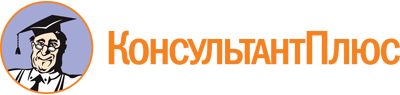 Приказ Минобрнауки России от 02.08.2013 N 734
(ред. от 13.07.2021)
"Об утверждении федерального государственного образовательного стандарта среднего профессионального образования по профессии 140404.01 Электрослесарь по ремонту оборудования электростанций"
(Зарегистрировано в Минюсте России 20.08.2013 N 29622)Документ предоставлен КонсультантПлюс

www.consultant.ru

Дата сохранения: 12.12.2022
 Список изменяющих документов(в ред. Приказа Минобрнауки России от 09.04.2015 N 389,Приказа Минпросвещения России от 13.07.2021 N 450)Список изменяющих документов(в ред. Приказа Минобрнауки России от 09.04.2015 N 389,Приказа Минпросвещения России от 13.07.2021 N 450)Уровень образования, необходимый для приема на обучение по ППКРСНаименование квалификации (профессий по Общероссийскому классификатору профессий рабочих, должностей служащих и тарифных разрядов) (ОК 016-94) <1>Срок получения СПО по ППКРС в очной форме обучения <2>среднее общее образованиеЭлектрослесарь по ремонту и обслуживанию автоматики и средств измерений электростанцийЭлектрослесарь по ремонту оборудования распределительных устройствЭлектрослесарь по ремонту электрических машинЭлектрослесарь по ремонту электрооборудования электростанцийСлесарь по ремонту оборудования топливоподачи10 мес.основное общее образованиеЭлектрослесарь по ремонту и обслуживанию автоматики и средств измерений электростанцийЭлектрослесарь по ремонту оборудования распределительных устройствЭлектрослесарь по ремонту электрических машинЭлектрослесарь по ремонту электрооборудования электростанцийСлесарь по ремонту оборудования топливоподачи2 года 10 мес. <3>(в ред. Приказа Минобрнауки России от 09.04.2015 N 389)(в ред. Приказа Минобрнауки России от 09.04.2015 N 389)(в ред. Приказа Минобрнауки России от 09.04.2015 N 389)ИндексНаименование учебных циклов, разделов, модулей, требования к знаниям, умениям, практическому опытуВсего максимальной учебной нагрузки обучающегося (час./нед.)В т.ч. часов обязательных учебных занятийИндекс и наименование дисциплин, междисциплинарных курсов (МДК)Коды формируемых компетенцийОбязательная часть учебных циклов ППКРС и раздел "Физическая культура"864576ОП.00Общепрофессиональный учебный цикл354236ОП.00В результате изучения обязательной части учебного цикла обучающийся по общепрофессиональным дисциплинам должен:уметь:читать и выполнять эскизы, рабочие и сборочные чертежи несложных деталей, технологических схем и аппаратов;знать:общие сведения о сборочных чертежах, назначение условностей и упрощений, применяемых в чертежах, правила оформления и чтения рабочих чертежей;основные положения конструкторской, технологической и другой нормативной документации;геометрические построения и правила вычерчивания технических деталей, способы графического представления технологического оборудования и выполнения технологических схем;требования стандартов Единой системы конструкторской документации (ЕСКД) и Единой системы технологической документации (ЕСТД) к оформлению и составлению чертежей и схем.ОП.01. Техническое черчениеОК 1 - 7ПК 1.1 - 1.3ПК 2.1ПК 6.1уметь:контролировать выполнение заземления, зануления;производить контроль параметров работы электрооборудования;пускать и останавливать электродвигатели, установленные на эксплуатируемом оборудовании;рассчитывать параметры, составлять и собирать схемы включения приборов при измерении различных электрических величин, электрических машин и механизмов;снимать показания работы и пользоваться электрооборудованием с соблюдением норм техники безопасности и правил эксплуатации:читать принципиальные, электрические и монтажные схемы;проводить сращивание, спайку и изоляцию проводов и контролировать качество выполняемых работ;знать:основные понятия о постоянном и переменном электрическом токе, последовательное и параллельное соединение проводников и источников тока, единицы измерения силы тока, напряжения, мощности электрического тока, сопротивления проводников, электрических и магнитных полей;сущность и методы измерений электрических величин, конструктивные и технические характеристики измерительных приборов;типы и правила графического изображения и составления электрических схем;условные обозначения электротехнических приборов и электрических машин;основные элементы электрических сетей;принципы действия, устройство, основные характеристики электроизмерительных приборов, электрических машин, аппаратуры управления и защиты, схемы электроснабжения;двигатели постоянного и переменного тока, их устройство, принцип действия, правила пуска, остановки;способы экономии электроэнергии;правила сращивания, спайки и изоляции проводов;виды и свойства электротехнических материалов;правила техники безопасности при работе с электрическими приборами.ОП.02. ЭлектротехникаОК 1 - 7ПК 1.1 - 1.3ПК 2.1 - 2.3ПК 3.1 - 3.2ПК 4.1 - 4.4ПК 5.1 - 5.2ПК 6.1 - 6.3уметь:выполнять основные слесарные работы при техническом обслуживании и ремонте оборудования;пользоваться инструментами и контрольно-измерительными приборами при выполнении слесарных работ, техническом обслуживании и ремонте оборудования;собирать конструкции из деталей по чертежам и схемам;читать кинематические схемы;знать:виды износа и деформации деталей и узлов;виды слесарных работ и технологию их выполнения при техническом обслуживании и ремонте оборудования;виды смазочных материалов, требования к свойствам масел, применяемых для смазки узлов и деталей, правила хранения смазочных материалов;кинематику механизмов, соединения деталей машин, механические передачи, виды и устройство передач;назначение и классификацию подшипников;основные типы смазочных устройств;принципы организации слесарных работ;трение, его виды, роль трения в технике;устройство и назначение инструментов и контрольно-измерительных приборов, используемых при выполнении слесарных работ, техническом обслуживании и ремонте оборудования;виды механизмов, их кинематические и динамические характеристики.ОП.03. Основы технической механики и слесарных работОК 1 - 7ПК 1.1 - 1.3ПК 2.1 - 2.3ПК 3.1 - 3.2ПК 4.1 - 4.4ПК 5.1 - 5.2ПК 6.1 - 6.3уметь:определять свойства и классифицировать материалы, применяемые в производстве, по составу, назначению и способу приготовления;подбирать основные конструкционные материалы со сходными коэффициентами теплового расширения;различать основные конструкционные материалы по физико-механическим и технологическим свойствам;знать:виды, свойства и области применения основных конструкционных материалов, используемых в производстве;виды прокладочных и уплотнительных материалов;виды химической и термической обработки сталей;классификацию и свойства металлов и сплавов, основных защитных материалов, композиционных материалов;методы измерения параметров и определения свойств материалов;основные сведения о кристаллизации и структуре расплавов;основные свойства полимеров и их использование;способы термообработки и защиты металлов от коррозии.ОП.04. МатериаловедениеОК 1 - 7ПК 1.1 - 1.3ПК 2.1 - 2.3ПК 3.1 - 3.2ПК 4.1 - 4.4ПК 5.1 - 5.2ПК 6.1 - 6.3уметь:оценивать состояние техники безопасности на производственном объекте;пользоваться средствами индивидуальной и групповой защиты;применять безопасные приемы труда на территории организации и в производственных помещениях;использовать экобиозащитную и противопожарную технику;определять и проводить анализ травмоопасных и вредных факторов в сфере профессиональной деятельности;соблюдать правила безопасности труда, производственной санитарии и пожарной безопасности;знать:виды и правила проведения инструктажей по охране труда;возможные опасные и вредные факторы и средства защиты;действие токсичных веществ на организм человека;законодательство в области охраны труда;меры предупреждения пожаров и взрывов;нормативные документы по охране труда и здоровья, основы профгигиены, профсанитарии и пожаробезопасности;общие требования безопасности на территории организации и в производственных помещениях;основные источники воздействия на окружающую среду;основные причины возникновения пожаров и взрывов;особенности обеспечения безопасных условий труда на производстве;правовые и организационные основы охраны труда в организации, систему мер по безопасной эксплуатации опасных производственных объектов и снижению вредного воздействия на окружающую среду, профилактические мероприятия по технике безопасности и производственной санитарии;права и обязанности работников в области охраны труда;правила безопасной эксплуатации установок и аппаратов;правила и нормы охраны труда, техники безопасности, личной и производственной санитарии и противопожарной защиты;предельно допустимые концентрации (ПДК) и индивидуальные средства защиты;принципы прогнозирования развития событий и оценки последствий при техногенных чрезвычайных ситуациях и стихийных явлениях;средства и методы повышения безопасности технических средств и технологических процессов.ОП.05. Охрана трудаОК 1 - 7ПК 1.1 - 1.3ПК 2.1 - 2.3ПК 3.1 - 3.2ПК 4.1 - 4.4ПК 5.1 - 5.2ПК 6.1 - 6.3уметь:организовывать и проводить мероприятия по защите работающих и населения от негативных воздействий чрезвычайных ситуаций;предпринимать профилактические меры для снижения уровня опасностей различного вида и их последствий в профессиональной деятельности и быту;использовать средства индивидуальной и коллективной защиты от оружия массового поражения;применять первичные средства пожаротушения;ориентироваться в перечне военно-учетных специальностей и самостоятельно определять среди них родственные полученной профессии;применять профессиональные знания в ходе исполнения обязанностей военной службы на воинских должностях в соответствии с полученной профессией;владеть способами бесконфликтного общения и саморегуляции в повседневной деятельности и экстремальных условиях военной службы;оказывать первую помощь пострадавшим;знать:принципы обеспечения устойчивости объектов экономики, прогнозирования развития событий и оценки последствий при техногенных чрезвычайных ситуациях и стихийных явлениях, в том числе в условиях противодействия терроризму как серьезной угрозе национальной безопасности России;основные виды потенциальных опасностей и их последствия в профессиональной деятельности и быту, принципы снижения вероятности их реализации;основы военной службы и обороны государства;задачи и основные мероприятия гражданской обороны;способы защиты населения от оружия массового поражения;меры пожарной безопасности и правила безопасного поведения при пожарах;организацию и порядок призыва граждан на военную службу и поступления на нее в добровольном порядке;основные виды вооружения, военной техники и специального снаряжения, состоящих на вооружении (оснащении) воинских подразделений, в которых имеются военно-учетные специальности, родственные профессиям СПО;область применения получаемых профессиональных знаний при исполнении обязанностей военной службы;порядок и правила оказания первой помощи пострадавшим.32ОП.06. Безопасность жизнедеятельностиОК 1 - 7ПК 1.1 - 1.3ПК 2.1 - 2.3ПК 3.1 - 3.2ПК 4.1 - 4.4ПК 5.1 - 5.2ПК 6.1 - 6.3П.00Профессиональный учебный цикл430300ПМ.00Профессиональные модули430300ПМ.01Ремонт и обслуживание автоматики и средств измерений электростанцийВ результате изучения профессионального модуля обучающийся должен:иметь практический опыт:работ по выявлению и устранению дефектов средств измерений теплотехнического контроля, авторегулирования и управления;работы по разборке и сборке кинематики и подвижной системы средств измерений и авторегулирования, по замене измерительной системы;по регулированию кинематики, градуировке или переградуировке, слесарной обработке деталей, монтажу сложных схем, сочленений и соединений деталей приборов;работ по настройке и наладке устройств релейных схем защит и автоматики технологического оборудования;по снятию разгонных характеристик несложных объектов для автоматизации, расходных характеристик регулирующих органов;уметь:выявлять дефекты в работе автоматики и средств измерения и устранять их;составлять дефектные ведомости, заполнять паспорта и аттестаты на приборы и автоматические устройства;выполнять разборку (сборку) средств измерений и авторегулирования;выполнять замену измерительной системы, регулирование кинематики, ее градуировку или переградуировку;вычислять абсолютную и относительную погрешности при проверке и испытании приборов;настраивать и налаживать устройства релейных схем защит и автоматики технологического оборудования;знать:причины возникновения и методы устранения дефектов в работе средств измерений и автоматики;меры предупреждения дефектов;устройство, назначение и принцип действия ремонтируемых средств измерений и авторегулирования и технические условия на их ремонт, монтаж и наладку;правила вычисления абсолютной и относительной погрешностей при проверке и испытании средств измерений;принципы действия и электрические схемы применяемых датчиков, схемы технологической сигнализации, методы проверки и настройки авторегуляторов тепловых процессов на месте установки, статические и динамические характеристики объекта, методы настройки автоматической системы регулирования с жесткой обратной связью, основы механики и элементарной электроники.МДК.01.01. Техническое обслуживание и ремонт автоматики и средств измерений электростанцийОК 1 - 7ПК 1.1 - 1.3ПМ.02Ремонт оборудования распределительных устройствВ результате изучения профессионального модуля обучающийся должен:иметь практический опыт:работы по ремонту подвижных и неподвижных контактов и дугогасительных устройств, внутренней изоляции выключателей, проверке состояния и устранению дефектов приводов выключателей;по ремонту разъединителей;по ремонту компрессорных установок;по проверке и отбраковке изоляторов;капитального ремонта со сменой обмоток трансформаторов напряжением 35 кВ с устройством ПБВ (переключения без возбуждения) с применением электрического, пневматического и мерительного инструмента соответствующего такелажа;ремонта крышек, баков, подъемных выхлопных устройств, воздухосборников и предохранительных клапанов;разборки, замены неисправных деталей, армировки, вакуумсушки и заливки трансформаторным маслом негерметичных маслонаполненных вводов напряжением до 110 кВ;уметь:разбирать, ремонтировать и заменять дефектные детали оборудования всех типов напряжением 35 кВ;ремонтировать трансформаторы напряжением 35 кВ и подбирать необходимую такелажную оснастку;ремонтировать реакторы, дугогасительные катушки, трансформаторы напряжением до 110 кВ без вскрытия активной части;знать:конструкцию оборудования и составляющих его элементов;правила чтения схем первичных соединений электрооборудования;минимально допустимые расстояния между оборудованием закрытых и открытых распределительных устройств напряжением до 35 кВ;конструкцию силовых трансформаторов всех мощностей, специальных сухих и масляных трансформаторов мощностью до 6300 кВА.измерительных трансформаторов напряжением до 35 кВ, методы осушки и чистки трансформаторного масла цеолитовой установкой;конструкцию трансформаторов, высоковольтных вводов трансформаторов, переключающих устройств типа регулятор напряжения трансформаторов (РПН), реакторов, дугогасительных катушек напряжением до 110 кВ и последовательность операций по их ремонту; метод вакуумной сушки.МДК.02.01. Техническое обслуживание оборудования распределительных устройствОК 1 - 7ПК 2.1 - 2.3ПМ.03Ремонт электрических машинВ результате изучения профессионального модуля обучающийся должен:иметь практический опыт:выявления и устранения неисправностей и дефектов в электрических машинах;поверки изоляции мегометром;текущего капитального ремонта по типовой номенклатуре турбогенераторов и их возбудителей, синхронных компенсаторов;уметь:выполнять точные и сложные ремонтно-сварочные работы;слесарную обработку деталей;определять неисправности и дефекты в электрических машинах;ремонтировать уплотняющие подшипники, газоохладители и электрическую часть электрофильтров;определять сортамент и качество материалов, применяемых при ремонте электрических машин;составлять чертежи и эскизы;знать:виды неисправностей в электрических машинах и способы их устранения;приемы работ и последовательность операций по разборке, ремонту и сборке турбогенераторов;конструкции турбогенераторов и их возбудителей;характер повреждений электрических машин, способы их выявления и устранения;посадки цилиндрических соединений и их обозначение;общие сведения о сушке и пропитке обмоток;общие сведения об изоляции электрических машин.МДК.03.01. Технология ремонта электрических машинОК 1 - 7ПК 3.1 - 3.2ПМ.04Ремонт электрооборудования электрических станцийВ результате изучения профессионального модуля обучающийся должен:иметь практический опыт:разборки, замены неисправных деталей, армировки, вакуумсушки, заливки трансформаторным маслом негерметичных маслонаполненных вводов напряжением до 110 кВ;соединения медных, алюминиевых проводов методом прессовки и обжатия;выполнения сложных слесарных операций с обработкой по 7 - 10 квалитетам (2 - 3 класс точности) с подгонкой и доводкой;осмотра и ремонта измерительных трансформаторов напряжением 35 кВ, силовых трансформаторов мощностью до 40000 кВ напряжением 110 кВ;работ по ремонту гидрогенераторов и их возбудителей, преобразователей;работы по очистке и регенерации масел;уметь:ремонтировать оборудование с частичной заменой элементов, проводить монтаж и демонтаж оборудования, профилактику, регулировку и наладку электрооборудования и аппаратуры открытых и закрытых распределительных устройств гидроэлектростанций (ГЭС) напряжением до 35 кВ, кабельных линий, вводных устройств кабельной аппаратуры напряжением до 35 кВ, ревизию реакторов, дугогасящих катушек, силовых трансформаторов без выемки и керна;измерять изоляцию натяжных гирлянд открытых распределительных устройств;ремонтировать компрессорные установки;проводить технический осмотр и ремонт силовых двухобмоточных трансформаторов мощностью до 40000 кВА напряжением до 110 кВ, измерительных трансформаторов напряжением до 35 кВ, печных и сварочных (сухих и масляных) трансформаторов мощностью до 6300 кВА напряжением до 35 кВ;выполнять текущий и капитальный ремонты по типовой номенклатуре гидрогенераторов и их возбудителей, преобразователей;составлять эскизы, чертежи и схемы на простые узлы электрических машин;ремонтировать и обслуживать маслоочистительную аппаратуру гидроэлектростанций;знать:элементы конструкции электротехнического оборудования гидроэлектростанций;наиболее характерные повреждения, способы их выявления и устранения;приемы работ и последовательность операций при разборке, ремонте и сборке электротехнического оборудования распределительных устройств (РУ) напряжением до 110 кВ;приемы работ при ремонте, монтаже и демонтаже силовых кабелей и соединительных муфт напряжением до 35 кВ;основные сведения о профилактических испытаниях электрооборудования, методах их проведения и испытательной аппаратуре;назначение и конструкции кабельной аппаратуры и вводных устройств силовых кабелей напряжением до 110 кВ, соединительных, стопорных и концевых муфт различных конструкций для наружных и внутренних установок;технологический процесс прокладки кабелей на трассе действующих кабелей;назначение термосифонных и воздушных фильтров и простых устройств азотной защиты масляных трансформаторов, масляных реакторов;конструктивные особенности ремонтируемого оборудования;приемы работ и последовательность операций при ремонтах гидрогенераторов и их возбудителей;конструктивные особенности гидрогенераторов и их возбудителей;устройство маслоочистительной аппаратуры: центрифуги, фильтр-пресса.МДК.04.01. Техническое обслуживание электрооборудования электрических станцийОК 1 - 7ПК 4.1 - 4.4ПМ.05Ремонт оборудования топливоподачиВ результате изучения профессионального модуля обучающийся должен:иметь практический опыт:ремонта, сборки, регулирования и испытания узлов и механизмов основного и вспомогательного оборудования;выполнения такелажных работ по вертикальному и горизонтальному перемещению узлов и деталей при помощи грузоподъемных механизмов и специальных приспособлений;браковки деталей и устранения брака;гидравлических испытаний трубопроводов и сосудов;уметь:ремонтировать, собирать, регулировать и испытывать узлы и механизмы оборудования топливоподачи;изготавливать различные установочные и разметочные шаблоны;выполнять горячую посадку на вал и запрессовку в корпусах деталей;прокладывать по схеме, чертежу трубопроводные линии по помещениям топливоподачи и вне их;испытывать трубопроводы и сосуды;определять степень износа, дефекта детали, состояние пригодности ее к дальнейшей работе;знать:технологию и организацию ремонта узлов и механизмов оборудования топливоподачи:технику сборки, регулировки и испытаний узлов и механизмов оборудования топливоподачи;приемы и особенности изготовления различных установочных и разметочных шаблонов;технику горячей посадки на вал и запрессовки в корпусах деталей;правила прокладки по схеме, чертежу трубопроводных линий по помещениям топливоподачи и вне их;правила и оборудование для испытаний трубопроводов и сосудов;виды и правила определения износа, дефектов деталей.МДК.05.01. Технология ремонта оборудования топливоподачиОК 1 - 7ПК 5.1 - 5.2ПМ.06Ремонт и испытания такелажного оборудования и оснасткиВ результате изучения профессионального модуля обучающийся должен:иметь практический опыт:капитального ремонта редуктора с заменой червячных пар и цилиндрических зубчатых колес;изготовления стропов, заделки сгонов и коушей;сращивания металлических тросов и канатов;определения массы и центра тяжести поднимаемых и перемещаемых изделий, конструкций и сооружений;уметь:разбирать и собирать, ремонтировать и регулировать узлы и механизмы грузоподъемных машин;проводить испытания узлов и механизмов грузоподъемных машин;выполнять вертикальное и горизонтальное перемещение узлов и деталей для сборки, разборки и установки на проектную отметку или фундамент машин, механизмов и станков;выполнять установку, монтаж и демонтаж блоков, талей, якорей, мачт и полиспастов;проводить подбор и испытание тросов, канатов, цепей и специальных приспособлений;знать:устройство грузоподъемных машин и механизмов и такелажных средств;конструктивные особенности специального инструмента, приспособлений и оборудования для ремонта;правила испытания узлов и механизмов грузоподъемных машин и такелажных средств;правила подъема и перемещения оборудования машин, механизмов, станков и изделий;способы испытания такелажного оборудования и оснасткиМДК.06.01. Выполнение такелажных работОК 1 - 7ПК 6.1 - 6.3ФК.00Физическая культураВ результате освоения раздела "Физическая культура" обучающийся должен:уметь:использовать физкультурно-оздоровительную деятельность для укрепления здоровья, достижения жизненных и профессиональных целей;знать:о роли физической культуры в общекультурном, профессиональном и социальном развитии человека;основы здорового образа жизни8040ОК 2ОК 3ОК 6ОК 7Вариативная часть учебных циклов ППКРС (определяется образовательной организацией)216144Итого по обязательной части ППКРС, включая раздел "Физическая культура", и вариативной части ППКРС1080720УП.00Учебная практика обучающихся на базе среднего общего образования/на базе основного общего образования19 нед./39 нед.684/1404ОК 1 - 7ПК 1.1 - 6.3ПП.00Производственная практика обучающихся на базе среднего общего образования/на базе основного общего образования19 нед./39 нед.684/1404ОК 1 - 7ПК 1.1 - 6.3(в ред. Приказа Минобрнауки России от 09.04.2015 N 389)(в ред. Приказа Минобрнауки России от 09.04.2015 N 389)(в ред. Приказа Минобрнауки России от 09.04.2015 N 389)(в ред. Приказа Минобрнауки России от 09.04.2015 N 389)(в ред. Приказа Минобрнауки России от 09.04.2015 N 389)(в ред. Приказа Минобрнауки России от 09.04.2015 N 389)ПА.00Промежуточная аттестация обучающихся на базе среднего общего образования/на базе основного общего образования1 нед./2 нед.(в ред. Приказа Минобрнауки России от 09.04.2015 N 389)(в ред. Приказа Минобрнауки России от 09.04.2015 N 389)(в ред. Приказа Минобрнауки России от 09.04.2015 N 389)(в ред. Приказа Минобрнауки России от 09.04.2015 N 389)(в ред. Приказа Минобрнауки России от 09.04.2015 N 389)(в ред. Приказа Минобрнауки России от 09.04.2015 N 389)ГИА.00Государственная итоговая аттестация обучающихся на базе среднего общего образования/на базе основного общего образования1 нед./2 нед.(в ред. Приказа Минобрнауки России от 09.04.2015 N 389)(в ред. Приказа Минобрнауки России от 09.04.2015 N 389)(в ред. Приказа Минобрнауки России от 09.04.2015 N 389)(в ред. Приказа Минобрнауки России от 09.04.2015 N 389)(в ред. Приказа Минобрнауки России от 09.04.2015 N 389)(в ред. Приказа Минобрнауки России от 09.04.2015 N 389)Обучение по учебным циклам и разделу "Физическая культура"20 нед.Учебная практика обучающихся на базе среднего общего образования/на базе основного общего образования19 нед./39 нед.Производственная практика обучающихся на базе среднего общего образования/на базе основного общего образования19 нед./39 нед.Промежуточная аттестация обучающихся на базе среднего общего образования/на базе основного общего образования1 нед./2 нед.Государственная итоговая аттестация обучающихся на базе среднего общего образования/на базе основного общего образования1 нед./2 нед.Каникулы2 нед.Итого43 нед./65 нед.теоретическое обучение (при обязательной учебной нагрузке 36 часов в неделю)57 нед.промежуточная аттестация3 нед.каникулы22 нед.